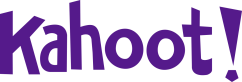 1. My town is small. 									2. I like English. 										3. My school is called Coedcae. 									4. My favourite subject is Welsh. 								5. In school I eat sandwiches. 									6. At half past eight. 										7. At five past eleven										8. At five to three 										9. The lessons start at half past eight. 								10. In my town there is a park. 									11. In my town there is a sports centre. 								12. I like (it) because it is fun.  									13. I hate English because it is boring.  								